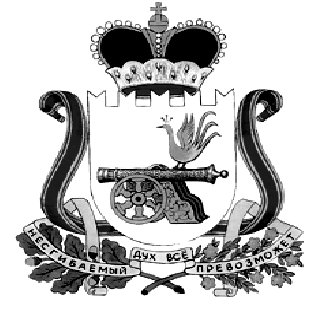  ОТДЕЛ ОБРАЗОВАНИЯАДМИНИСТРАЦИИ МУНИЦИПАЛЬНОГО ОБРАЗОВАНИЯ
«КАРДЫМОВСКИЙ РАЙОН» СМОЛЕНСКОЙ ОБЛАСТИП Р И К А З                             27.03.2017                                          № 52Об организации и  проведении муниципального        конкурса «Ученик года – 2017»В соответствии с муниципальной программой «Детство» на 2014 - 2020 годы и планом работы Отдела образования Администрации муниципального образования «Кардымовский район» Смоленской области на 2017 год, с целью создания условия для выявления, развития и поддержки высокомотивированных и одаренных обучающихся в различных видах деятельности п р и к а з ы в а ю:Провести муниципальный конкурс «Ученик года – 2017» в период 
с 27 марта по 26 апреля 2017 года. Утвердить Положение о проведении муниципального конкурса «Ученик года – 2017» (приложение 1).Утвердить состав оргкомитета муниципального конкурса «Ученик года – 2017» (приложение 2).Руководителям общеобразовательных организаций организовать участие обучающихся в муниципальном конкурсе «Ученик года – 2017». Ответственность за организацию, проведение конкурса и целевое использование средств муниципальной программы на организацию и проведение муниципального конкурса «Ученик года – 2017» возложить на Е.Г.Киселеву, ведущего специалиста Отдела образования.          6.  МКУ «ЦБУО»  произвести расходы в размере 7 000 (семь тысяч) рублей согласно прилагаемой смете расходов  в пределах средств, предусмотренных муниципальной  программой  «Детство» на  2014 – 2020 годы (раздел 3, задача 2, пункт 2.2 «Организация и проведение муниципального конкурса «Ученик года»), на организацию и проведение муниципального конкурса «Ученик года – 2017» (приложение 3).         7. Контроль исполнения настоящего приказа оставляю за собой.И.о. начальника  Отдела образования                                     Е.Г. Киселева  Приложение 1к приказу Отдела образования Администрации муниципального образования «Кардымовский район» Смоленской области                от 27.03.2017  № 52                                           ПОЛОЖЕНИЕо муниципальном конкурсе «Ученик года – 2017»1. Общие положенияНастоящее Положение определяет статус, цели и задачи муниципального конкурса «Ученик года – 2017» (далее – Конкурс);Настоящее Положение определяет требования к участникам Конкурса, порядок их выдвижения на Конкурс, сроки проведения Конкурса и действует до завершения конкурсных мероприятий;Дополнительная информация о Конкурсе публикуется на официальном сайте Отдела образования Администрации муниципального образования «Кардымовский район» Смоленской области;            4) Итоги Конкурса будут подведены 26 апреля 2017 года.2. Цели и задачи Конкурсасоздать условия для выявления, развития и поддержки высокомотивированных и одаренных учеников в различных видах деятельности;сформировать у обучающихся активную жизненную позицию и навык публичных выступлений;способствовать развитию личной мотивации к самосовершенствованию каждого участника как необходимого компонента  личной успешности в жизни;раскрыть индивидуальный потенциал личности через ряд заданий, позволяющих проявить разносторонние способности каждого участника.Организаторы КонкурсаОрганизаторами Конкурса выступает Отдел образования Администрации муниципального образования «Кардымовский район» Смоленской области.Условия участия в Конкурсе В муниципальном конкурсе «Ученик года–2017» могут принять участие обучающиеся всех общеобразовательных учреждений  района. От школы делегируется не более 3 человек, в соответствии с критериями отбора участников.Обучающиеся, ставшие победителями предыдущих конкурсов, не могут участвовать дважды в одной и той же возрастной группе.                     Организация и порядок проведения КонкурсаОбщее руководство Конкурсом осуществляет Оргкомитет, который формирует состав жюри.Жюри Конкурса проводит экспертизу портфолио, оценивает выступление конкурсантов в очном туре, подводит итоги Конкурса, определяет победителей.Конкурс проводится в 2 этапа: школьный и муниципальный.Первый этап – школьный. Положение о школьном этапе Конкурса, порядок его проведения, состав оргкомитета и жюри разрабатываются и утверждаются самими общеобразовательными организациями района. Победители и призеры школьного этапа Конкурса становятся участниками муниципального этапа Конкурса;Второй этап – муниципальный. Муниципальный этап проводится в три  тура: заочный и очный.            1 тур - заочный. Участники предоставляют портфолио не позднее 14 апреля 2017 года.Структура портфолио:1. Анкета участника (приложение 4);2. Фото участника конкурса;3. Представление-характеристика  классного руководителя, заявившего данного кандидата для участия в Конкурсе; 4. Выписка итоговых оценок за 2015-2016 уч. год и 1 полугодие 2016-2017 уч. года.5.  Ксерокопии грамот и дипломов, подтверждающие образовательные, творческие  и  спортивные достижения участника Конкурса (за последние 3 года);6. Эссе на тему по выбору («Учитель, перед именем твоим…», «Мир, в котором я живу»),  объем – 1 страница, формат – А4. 7. Отзывы учителей-предметников, педагогов дополнительного образования, тренеров, одноклассников. 2 тур – очный. Участники конкурса готовят домашнее задание:Индивидуальное представление (визитная карточка,  3 мин.);Представление (реклама) своего любимого предмета (3 минуты). В ходе проведения мероприятия конкурсанты готовятся к:«Хобби-выставке», т.е. представляют свои рисунки, вышивку, лепку, поделки, коллекции и т.д.;Интеллектуальной игре (нужно проявить себя в конкурсах на эрудицию, логическое мышление, внимание, проверку памяти и т.д.).Конкурсу красноречия «Если бы я был директором школы». Он проходит в формате предвыборной агитации. В рамках конкурсного задания предполагается выступление конкурсанта, в котором он демонстрирует понимание организации деятельности школы, предлагает свои идеи по совершенствованию образовательного процесса. Регламент выступления до 3 минут. Оценивается убедительность, культура речи, наличие аргументированных вариантов решения, озвученных проблем.Очный  тур –  проходит с  14 по 26 апреля 2017 года. Критерии оценки очного тура Конкурса (мероприятия): интеллектуальная зрелость участника, широта знаний, эрудированность; ораторское искусство, красноречие автора; целостность и оригинальность выступления;лаконичность  содержания,  оригинальность    изложения,  уровень  музыкального  и  художественного оформления; зрелищность, уровень актерского мастерства; умение соблюдать регламент.Подведение итогов и награждение победителей конкурса «Ученик года – 2017»Победителем Конкурса в каждой возрастной группе является участник, набравший наибольший суммарный балл за выполнение конкурсных заданий.Победители и призеры Конкурса (I,II,III места) награждаются Дипломами и памятными подарками. Всем участникам вручаются Сертификаты.Решение Жюри утверждается решением Организационного комитета. Все  материалы,  присланные  на  Конкурс,  обратно  не  возвращаются  и  не  рецензируются. Итоги  Конкурса  будут  размещены  на  официальном сайте Отдела образования Администрации муниципального образования «Кардымовский район» Смоленской области.                                                                                                                Приложение 2к приказу Отдела образования Администрации муниципального образования «Кардымовский район» Смоленской области                от 27.03.2017  № 52Состав оргкомитетамуниципального конкурса «Ученик года – 2017»Председатель оргкомитета – Н.В. Асоскова, заместитель Главы  муниципального образования «Кардымовский район» Смоленской областиЧлены оргкомитета:СМЕТАрасходов на организацию и подведение муниципального конкурса «Ученик года-2017»Итого: 7 000 (семь тысяч) рублей 00 коп.Исполнил: Е.Г. Киселева Приложение 4АНКЕТАучастника муниципального конкурса «Ученик года-2017» Ф.И.О. _______________________________________________________________Дата рождения  __________________________________________Наименование образовательного учреждения __________________________________________________________________     Класс  _____________________________________________________Домашний адрес __________________________________________________________________Дополнительная информация об участнике:Какой предмет вызывает у тебя наибольший интерес? ____________________________________________________________________________________________________________________________________Личность, на которую ты бы хотел(а) равняться ____________________________________________________________________________________________________________________________________Твоё жизненное кредо, девиз____________________________________________________________________________________________________________________________________Чем ты любишь заниматься в свободное от учебы время?______________________________________________________________________________________________________________________________________________________________________________________________________Дело, которому ты хотел(а) бы посвятить свою жизнь.  Почему?________________________________________________________________________________________________________________________________________________________________________________________________________________________________________________________________________Твоя заветная мечта________________________________________________________________________________________________________________________________________________________________________________________________________________________________________________________________________Почему ты решил(а) принять участие в конкурсе «Ученик года - 2017»? __________________________________________________________________________________________________________________________________________________________________________________________________________________________________________________________________________________________________________________________________________Твоя жизненная позиция по отношению к экологическим проблемам страны?____________________________________________________________________________________________________________________________________________________________________________________________________________________________________________________________________________________________________________________________________________________________________________________________________Какими качествами по твоему мнению должен обладать «Ученик года»? __________________________________________________________________________________________________________________________________________________________________________________________________________________________________________________________________________________________________________________________________________Пожелания участникам конкурса «Ученик года – 2017» ________________________________________________________________________________________________________________________________________________________________________________________________________________________________________________________________________Я, ____________________________________________________________, паспорт серии ___________ № ___________________ выдан __________________________________________________________________согласен(на) на обработку моих персональных данных, содержащихся в конкурсной анкете и иных документах, представленных мной для участия в муниципальном конкурсе «Ученик  года - 2017».Я проинформирован, что под обработкой персональных данных понимаются действия (операции) с персональными данными в рамках выполнения Федерального закона от 27 июля . № 152-ФЗ «О персональных данных», конфиденциальность персональных данных соблюдается в рамках исполнения Организаторами законодательства Российской Федерации.Организаторы вправе обрабатывать мои персональные данные посредством внесения их в электронную базу данных, включения в списки (реестры) и отчетные формы, предусмотренные документами, регламентирующими деятельность Организаторов.Настоящее согласие дано мной бессрочно с правом отзыва.Настоящее согласие вступает в действие с момента его подписания.Участник Конкурса  ___________  ( ________________)                                «___»____________2017 г.1.А.А. Кастрикина-начальник Отдела образованияАдминистрации муниципального образования «Кардымовский район» Смоленской области2.Е.Г. Киселева-ведущий специалист Отдела образования Администрации муниципального образования «Кардымовский район» Смоленской области3.Д.М. Столярова -ведущий специалист Отдела образования Администрации муниципального образования «Кардымовский район» Смоленской области4.Т.О. Короленко-главный специалист Отдела культуры Администрации муниципального образования «Кардымовский район» Смоленской области5.О.Е. Ковалева -методист по работе с молодежью Отдела культуры Администрации муниципального образования «Кардымовский район» Смоленской области6.Е.А. Давыдова-педагог МБУ ДО «Центр детского творчества» Кардымовского района Смоленской области                                 Приложение 3к приказу Отдела образования Администрации муниципального образования «Кардымовский район» Смоленской области                          от 27.03.2017 № 52Утверждаю:И.о. начальника Отдела образования____________  Е.Г. Киселева№ п/пНаименование товараКоличествоЦена за единицу измеренияСтоимость товара (руб.)Призы:1.Ежедневник  недатиров.10270,002 700,002.Прибор настольный10430,004 300,00